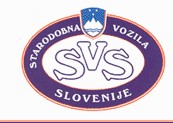 ZVEZA SLOVENSKIH DRUŠTEV LJUBITELJEV STARODOBNIH VOZILASSOCIATION OF SLOVENIAN OLD-TIMER VEHICLES CLUBSŠmarska c. 3, 1291 Škofljica, Slovenija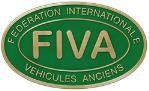 Izpolni SVSEvidenčni list in Prijava za pridobitev izkaznice za starodobno vozilo(v skladu s Pravilnikom SVS o evidentiranju in ocenjevanju starodobnih vozil oziroma v skladu s Tehniškim pravilnikom FIVA)Izkaznica je last SVS oziroma FIVA in se na zahtevo mora vrniti. Izkaznice ni mogoče uporabljati kot identifikacijski dokument, v tržne namene oziroma za dokazovanje zgodovine vozila.Podatki o lastniku vozila (v celoti izpolni lastnik vozila, s tiskanimi črkami)Podatki o vozilu (v celoti izpolni lastnik vozila, s tiskanimi črkami)	(dimenzije v mm)Podatki o uporabi vozila (v celoti izpolni lastnik vozila, s tiskanimi črkami)Dokumentacija o vozilu (v celoti izpolni lastnik vozila, s tiskanimi črkami)Želim, da se mi izda (ustrezno označi z X v kvadratku):Poročilo ; Izkaznica starodobnika SVS ;Izkaznica starodobnika FIVA ; Homologacijska tablica 
Potrdilo mladodobnika SVS ; Potrdilo mladodobnika FIVA ;Kraj in datum:             	Podpis lastnika vozila:            Izjavljam, da dovoljujem svojemu društvu in Zvezi SVS, da zbira in uporablja moje osebne podatke in podatke o vozilu, v skladu s pravili Zveze SVS in Zakoni.Podatki o stanju vozila	Ocena o splošnem stanju vozila (vse izpolni Tehnični komisar)Število točk za splošno oceno vozila se sešteje z oceno v Tabeli za ocenjevanje vozila in se kot celota uporabi za določitev kategorije (A-1; B-2; C-3; velja za vse vrste vozil).Datum prejema zahtevka za ogled vozila:          Kraj in datum ogleda:           	Tehnični komisar:           (tiskano ime in priimek)Število doseženih točk           	Številka licence          Dosežene kategorija          	Podpis            Predsednik Tehnične komisije:	Podpis :                Podatke bomo varovali v skladu z zakonom o varstvu osebnih podatkov ! Priloge: fotografija na kateri je hkrati vidna sprednja in bočna stran vozila - 3 kosi (9x13),           fotokopija prometnega dovoljenja (računa, če ni prometnega), fotokopija prometnega dovoljenja modernega vozila, fotokopija članske izkaznice društvaPripravil: Edi GlavičDatum prejema prijave v društvoDatum prejema prijave na SVSPriimek in imePriimek in imeLeto rojstva              Leto rojstva              Leto rojstva              Leto rojstva              Poklic               Poklic               Ulica bivanjaUlica bivanjaKraj Pošta           Pošta          Poštna št.          TelefonDomaSlužba        Služba        GSM          Član društvaČlan društvaZnamkaDržava izdel.Država izdel.Država izdel.Prostornina (ccm)Prostornina (ccm)Prostornina (ccm)Prostornina (ccm)Prostornina (ccm)Tip / modelReg. številkaReg. številkaReg. številkaPremer/gib bataPremer/gib bataPremer/gib bataPremer/gib bataPremer/gib bataLeto izdelaveŠt. karoserijeŠt. karoserijeŠt. karoserijeMedosjeMedosjeMedosjeMedosjeMedosjeŠt. šasijeMoč (KW)Moč (KW)Kolotek spr/zadKolotek spr/zadKolotek spr/zadKolotek spr/zadKolotek spr/zadŠt. motorjaŠt. ValjevŠt. ValjevMere(dxšxv)Mere(dxšxv)Mere(dxšxv)Mere(dxšxv)Mere(dxšxv)Znamka motorjaOblika karoserijeOblika karoserijeOblika karoserijeOblika karoserijeTeža (kg)Teža (kg)Teža (kg)Teža (kg)Barva vozilaPnevmatike (h/R)Pnevmatike (h/R)Pnevmatike (h/R)Vrsta vozilaVrsta gorivaVrsta gorivaVrsta gorivaUporabljam :   za prireditve v domovini   za prireditve v domovini    za prireditve v tujini		     za prosti čas    za prireditve v tujini		     za prosti časLetno prevozim	       kmLetno prevozim	       kmLetno prevozim	       kmLetno prevozim	       kmLetno prevozim	       km     za vsakodnevno potrebo     za vsakodnevno potrebo     za vsakodnevno potreboVozilo vzdržuje:	   samVozilo vzdržuje:	   sam  servis  servisRestavriral (je / bo)	    sam	   servisVozilo je edino moje vozilo	DA   Vozilo je edino moje vozilo	DA   NE   NE   Vozilo, ki ga uporabljam za vsakodnevno rabo je:Vozilo, ki ga uporabljam za vsakodnevno rabo je:  moja last  moja last   družinsko	drugo             družinsko	drugo          (znamka, tip, letnik vozila)         (znamka, tip, letnik vozila)         (znamka, tip, letnik vozila)         (znamka, tip, letnik vozila)         (znamka, tip, letnik vozila)         (znamka, tip, letnik vozila)         (znamka, tip, letnik vozila)         (znamka, tip, letnik vozila)         Knjiga o uporabi in vzdrževanju	DA          NE   Priročnik za servisiranje	DA          NE   Katalog rezervnih delov	DA          NE   Priročnik za restavriranje	DA           NE   Drugo: INTERNET         Drugo: INTERNET         originalneorig.dobroocenaOpis splošnega stanja vozilatočkeŠasija/okvir10Vrhunsko ohranjena (avtentična) ali restavrirana vozila v originalnem stanju v vseh delih, nedotaknjena glede izgleda in odlična glede vseh mehanskih delov - kot nova. Vozila primernatudi za lepotna tekmovanja.80Karoserija/ rezervoar, blatniki9Vozila ohranjena v odličnem stanju ali restavrirana v celoti, ob spoštovanju originalnosti in pravil stroke. Vzpostavljeno tovarniško stanje na mehanskih delih, notranjosti in karoseriji, ob popolnem spoštovanju originalnosti. Pogonski agregati isti kot so bili vgrajeni v tovarni.0Motor8Vozila v zelo dobrem splošnem stanju, originalna v dobrem stanju ali profesionalno obnovljena ob spoštovanju originalnosti (delne reparature, lakiranje samo karoserije, obnova samo notranjosti …).- 100Menjalnik7Vozila z originalnimi deli v dobrem stanju ali z obnovitvami izvedenimi profesionalno, vendar ne v zadnjem času ali v zadnjem času, vendar ne spoštujejo v celoti originalnosti oziroma pravil stroke.- 200Prenos6Vozila z originalnimi deli, slabše ohranjena ali obnovljena pred daljšim časom, potrebna popravil (zbledelost, udrtine, praske, rja,...), z delujočimi mehanskimi deli potrebni popravila ali zamenjave. Vozila obnovljena vendar vsebujejo dele vozila drugega modela ali znamke.- 400S. podvozje/vilice5 in <Vozila v slabem stanju potrebna večjih popravil na karoseriji in mehanskih delih (prerjaveli karoserijski deli, luščen krom, slabo delujoč motor, amortizerji...), nekompletna ...Brez uvrstitveZ. Pod./vzmetenjeStopnja SKLADNOSTI vozila: (ustrezno označiKrmilni meh. AVTENTIČNO	 ORIGINALNO	 RESTAVRIRANO                       SESTAVLJENONotranjostOpombe:         Opombe:         El. napeljavaOpombe:         Opombe:         Kolesa/PnevmatikeOpombe:         Opombe:         BarvaOpombe:         Opombe:         Odbijači, letve ...Opombe:         Opombe:         